doi:10.11835/j.issn.1000-582X.2021.126基于温变双极化模型的锂离子电池荷电状态估计刘长贺a，胡明辉a,b，李  兰a（重庆大学 a.汽车协同创新中心，b.机械传动国家重点实验室，重庆 400044）摘要：电池荷电状态（SOC）的准确估计对延长电池使用寿命、提高电池利用率和保障电池安全性具有重要意义。在不同环境温度下进行了锂离子电池的基本性能试验和动态工况试验，建立了温变双极化等效电路模型。基于该模型，采用H无穷滤波算法代替传统的扩展卡尔曼滤波算法，在假设过程噪声和测量噪声均服从高斯分布的前提下，实现了SOC的精确估计。在考虑温变和电池模型存在误差的条件下进行验证，不同温度条件下的SOC估计最大误差保持在±0.03范围内，证明了所提出的SOC估计算法具有较高的温度适应性及鲁棒性。关键词：锂离子电池；温变双极化等效电路模型；荷电状态；H无穷滤波中图分类号：U469.72+2        文献标志码：AState-of-charge estimation of lithium-ion battery based on temperature-dependent dual-polarization equivalent circuit modelLIU Changhe a, HU Minghui a,b, LI Lan a(a. Automotive Collaborative Innovation Center; b. State Key Laboratory of Mechanical Transmissions, Chongqing University, Chongqing 400044, P. R. China)Abstract: Accurate state of charge (SOC) estimation of lithium-ion battery is of great significance for prolonging battery life, improving battery utilization, and ensuring battery safety. An SOC estimation algorithm based on the temperature-dependent dual-polarization equivalent circuit model was after the basic performance test and dynamic condition test of lithium-ion battery were performed at different ambient temperatures. The traditional extended Kalman filtering algorithm was replaced by H-infinity filtering algorithm, and the accurate SOC estimation was realized without assuming that the process noise and measurement noise obeyed Gaussian distribution. The proposed model was verified considering the temperature change and the battery model error. The results show that the maximum error of SOC estimation under different temperature conditions can be kept within ±0.03, which proves that the proposed SOC estimation algorithm has higher temperature adaptability and robustness.Keywords: lithium-ion batteries; temperature-dependent dual-polarization equivalent circuit model; state of charge; H-infinity filter准确的电池荷电状态（state of charge, SOC）估计是电池管理系统（battery management system, BMS）的重要功能。电池模型是SOC估计精度的重要影响因素。等效电路模型是目前应用最为广泛、研究成果最多的一类锂离子电池模型。Hu等[1]从模型精度、运算复杂度和鲁棒性3个维度出发，分析比较了12种不同等效电路模型之间的差异性。Liaw等[2-3]使用一阶RC等效电路模型，从充放电外特性和电化学阻抗谱两个方面对模型进行了分析与参数辨识。Xiong等[4]基于二阶RC等效电路模型进行了SOC估计，获得了令人满意的估计结果。Hu等[5]建立的分数阶模型同样具有较高的精度，在不同工况下得到的SOC估计误差都能保持在±0.02范围内。但是，现有研究中的多数等效电路模型是在恒温条件下建立的，仅有少部分考虑到温变的影响。Wang等[6]在建模时考虑了温度和电池容量的影响，并采用粒子滤波算法在不同环境温度下进行SOC估计。Xu等[7]通过搭建的电热耦合模型，在不同环境温度下对电池的SOC估计展开了研究。Aung等[8]同时研究了充放电倍率和温度对电池参数的影响，并基于无迹卡尔曼滤波算法实现了电池参数的实时更新和SOC的精确估计。Sun等[9]和Hu等[10]建立了精度较高的电池组的模型并实现了常温环境下SOC的精确估计。但是，目前还没有全面地针对开路电压、放电容量等电池主要参数的温度特性进行透彻分析的研究成果[11]。在锂离子电池SOC估计方面，基于模型的卡尔曼滤波系列算法是目前应用最为广泛的算法。文献[12-13]基于分数阶模型，使用卡尔曼滤波系列算法实现了SOC的精确估计。Wang等[14]结合双扩展卡尔曼滤波算法和电池充电电压曲线，对恒流和动态放电条件下的SOC进行估计。Xu等[15]利用机器学习方法进行建模，并采用Sigma点卡尔曼滤波估计SOCZhang等[16]使用改进的自适应卡尔曼滤波算法，增强了SOC估计的鲁棒性。但是卡尔曼滤波系列算法要求过程噪声和测量噪声必须满足高斯分布，而受复杂环境因素的影响，车载电池管理系统难以得到噪声的先验知识，故所作假设不符合实际情况。Lin等[17]利用H无穷滤波算法，在假设噪声的统计特性的前提下，实现了对电池能量状态的准确估计。为了进一步提高SOC估计精度，笔者首先建立了考虑温变的双极化等效电路模型，与恒温条件下建立的双极化模型相比较，考虑了开路电压、电池内阻等参数的温度依赖性，增强了模型的鲁棒性；并采用H无穷滤波算法代替传统的扩展卡尔曼滤波算法，在假设过程噪声和测量噪声服从高斯分布的前提下，实现了SOC的精确估计。  温变双极化等效电路模型的建立与参数辨识 模型建立温度对电池的性能和寿命都有较大的影响。在低温环境下，电池内部的化学反应缓慢，容易导致内阻增大和容量降低；在高温环境下，化学反应激烈，容易造成快速的自放电。因此，有必要量化温度对电池的影响。而恒温双极化模型中的各参数保持不变，这使得电池模型的温度鲁棒性很差，SOC估计结果也很不理想。温变双极化模型将电池模型各参数的温度依赖性定量地表示出来，从而提高模型的鲁棒性和SOC估计精度。温变双极化等效电路模型结构如图1所示。其中，Ud表示电池的端电压，VI为电流（充电为正，放电为负），AUOCV为开路电压，V； R0为欧姆内阻，Ω；R1、R2为极化内阻，Ω；C1、C2为极化电容，FT为温度，℃；t为时间，sUOCV、R0、R1、R2、C1和C2均与温度有关。极化内阻和极化电容用来表示电池的极化现象，对应的电压分别为U1与U2，单位为V。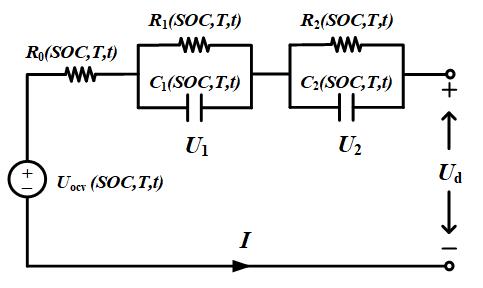 图 1 温变双极化等效电路模型结构Fig. 1 The structure of temperature-dependent dual-polarization equivalent circuit model根据基尔霍夫电流和电压定律，模型的动态方程可以表示为：                                ()式中：和分别表示电压和的变化率。电池的SOC可以表示为：                   ()式中：SOC(t和SOC(t0)分别表示SOC在时间为t、t0时的值；为充放电效率，通常放电时该值取1，充电时取0.98；Q表示电池的最大可用容量，Ah。设采样间隔为，将式 (1和2) 离散化可得：                  ()式中，k表示第k个采样点。温变双极化模型中需要识别的参数有： 。                      () 模型参数辨识1.2.1 电池试验方案设计所采用的电池测试系统如图 2所示。测试对象为动力型三元锂离子电池，具体参数如表 1所示。表 1 电池主要性能参数Table 1 Main performance parameters of 18650PF cell图 2 电池测试系统Fig. 2 Battery test system电池试验的测试流程主要参考《FreedomCAR功率辅助型混合电动车电池测试手册》和《USABC Electric Vehicle Battery Test Procedures Manual》。电池的基本性能试验包括静态容量测试（static capacity testSCT）、双脉冲测试、混合脉冲功率性能（hybrid pulse power characteristicHPPC）测试和动态工况试验。其中动态工况试验主要包括动态应力测试工况（DST）和联邦城市驾驶工况 (, FUDS)。1.2.2 电池容量确定通过静态容量测试（SCT）确定电池的容量。分别在℃环境下对电池进行3次测试。将每个温度点下容量的平均值作为当前温度的最大可用容量，并拟合得到电池最大可用容量与温度的关系，如图3所示。图 3 最大可用容量与温度的拟合曲线Fig. 3 Fitting curve of the maximum available capacity and temperature可以看出，在一定的温度范围内，电池容量随环境温度升高而升高，5~范围内容量随温度上升较快，当温度大于后上升速度渐缓，且与下的最大可用容量相差约，约占其额定容量的17%。这说明在电池的建模过程中，温度对容量产生的影响是不能忽略的。1.2.3 开路电压与荷电状态关系开路电压与荷电状态的关系通过双脉冲实验获得。以为例，不同SOC值对应的UOCV如表2所示。表中UOCVd表示放电条件下的开路电压，UOCVc表示充电条件下的开路电压，取两者的平均值作为最终的UOCV。表 2 下开路电压测量结果Table 2 OCV measurement results at 利用经验公式 拟合SOC和UOCV之间的关系曲线[18]，结果如图 4所示。 ，               ()式中，c1~ c5为待拟合参数。图 4 下SOC-UOCV拟合曲线Fig. 4 SOC-UOCV fitting curve at 拟合的残差平方和为，说明该曲线的拟合程度较好。采用同样的方法拟合其他温度下的SOC-OCV曲线，表3列出了不同温度下拟合参数的结果。再通过空间平面拟合，得到电池SOC-T-OCV曲面如图5所示。表 3 SOC-OCV拟合参数Table 3 SOC-OCV fitting parameters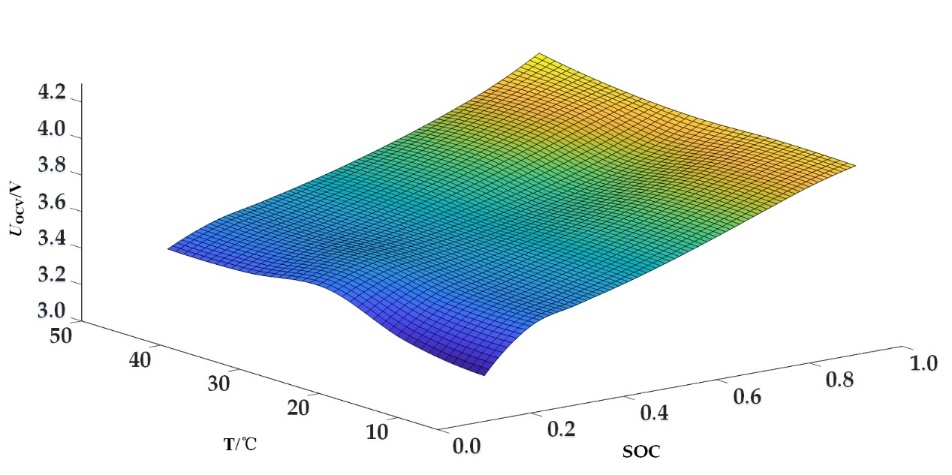 图 5 SOC-T-UOCV曲面Fig. 5 SOC-T-UOCV surface1.2.4 电池模型内阻和电容参数电池模型的阻容参数通过HPPC测试获得，HPPC测试的电流及电压变化曲线如图6所示。图 6 HPPC测试电流及电压变化曲线Fig. 6 HPPC test current and voltage curve根据欧姆定律，在电流发生变化时利用电压的突变值计算充放电欧姆内阻，将两次计算的结果求平均作为最终的欧姆内阻值，计算公式如下。 ，                       () 。                     ()式中：R0d为放电内阻，；R0c为充电内阻，；Id为放电电流，AIc为充电电流，AV1~V8为测得的端电压，用于计算电流发生变化时电压的突变值，V。为了降低电池模型的复杂度，采用每个温度点下的充放电欧姆内阻的均值作为最终结果并绘制成曲面图，如图7所示。图 7 SOC-T-R0 曲面Fig. 7 SOC-T-R0 surface极化内阻和极化电容的识别需要利用零输入响应公式，用充放电脉冲电流结束之后静置阶段的电压数据来计算。在图6中，V4~V5阶段可以用来计算放电方向的极化内阻和极化电容，V8~V9阶段用来计算充电方向的极化内阻和极化电容，计算公式如下。  。 	 ()式中：表示静置阶段t时刻端电压的记录值，Vt表示静置阶段的时间，s。选择不同温度和不同SOC值下的HPPC试验数据，拟合得到相应的R1、R2、C1和 C2，结果如图 8所示。(a) 放电方向R1                (b充电方向R1(c) 放电方向R2                (d充电方向R2(e) 放电方向C1                (f充电方向C1(g) 放电方向C2                (h充电方向C2图 8 R1、R2、C1和 C2的计算结果Fig. 8 Calculation results of R1, R2, C1, and C2可以看出，4个极化参数在不同温度、不同SOC和不同充放电方向下数值都会发生一定的变化，采取查表的方式根据当前电池所处的环境温度、SOC和充放电方向来确定极化参数的数值大小。 模型仿真验证1.3.1 恒温条件下模型精度验证将18650PF单体电池放在恒温箱中，温度调至，静置，然后开展FUDS工况试验。试验结束后将所采集的试验数据输入到仿真模型中，并将模型输出的电压值与试验测得的电压值进行对比，结果如图9所示。(a) 电压对比(b) 估计误差图 9 恒温条件FUDS工况下仿真与试验结果Fig. 9 Simulation and test results under constant temperature and FUDS condition可以看出，在FUDS工况下，模型的误差在-0.08~之间，证明所建的温变双极化等效电路模型具有较高的精度。1.3.2 变温条件下模型精度验证为了证明所建立的温变双极化等效电路模型在不同环境温度下都具有较好的适应性，采用改变恒温箱温度的方法，给单体电池创造一个变温环境，使环境温度从逐渐上升到。将试验所得的温度和电流数据作为温变双极化模型的输入，对比模型输出电压和实测电压，同时也将电流数据导入到不考虑温度变化的恒温双极化模型中，仿真结果如图10所示。(a) 电压对比图(b) 估计误差对比图图 10 变温DST工况下两种模型的精度对比Fig. 10 Accuracy comparison of two models under variable temperature DST condition从试验结果可以看出，在温度比较低的情况下，电压误差较大，但温变双极化模型的误差仍可保持在±范围内，而恒温双极化模型的最大误差可达到。温变双极化模型的平均绝对误差为，小于恒温双极化模型的平均绝对误差，误差减少了39.58 %。  基于H无穷滤波算法的锂离子电池SOC估计 H无穷滤波算法概述在基于等效电路模型的SOC估计算法中，卡尔曼系列滤波算法具有较高的精度和较小的计算量等特点，但同时也存在一定的局限性：1）要求过程噪声和测量噪声为服从高斯分布的白噪声，然而在实际应用中，车载电池系统会受到复杂环境因素的影响，难以获得噪声的先验知识。2）估计的准确度与模型的精确度具有较强的关联性，当模型精度不够或者模型精度随动态工况的变化而逐渐降低后，此类方法的估计误差会越来越大。为了克服卡尔曼系列滤波算法对噪声的苛求和对精准建模的依赖，引入对模型精度要求更低和对各种噪声干扰有更强鲁棒性的H无穷滤波算法。1981年Zames[19]提出了H无穷滤波算法。本研究中使用的H无穷滤波算法，从某种意义上来说可以看成是卡尔曼滤波算法的一种鲁棒形式，所以下文在介绍H无穷滤波算法的同时，将会与EKF算法进行对比分析。建立如下离散线性系统：                                    (9)式中：为状态变量；为输入变量；为输出变量；为状态矩阵；为输入矩阵；为观测矩阵；为输入输出矩阵；为过程噪声，由建模误差生成；k为测量噪声，由电流和电压的测量噪声生成。为了避免出现EKF算法需要预先假设噪声信息的情况，H无穷滤波算法定义了代价函数J： 。	                           (10)式中：P0表示初始状态误差协方差矩阵；Qk和 Rk通常表示过程噪声协方差矩阵和测量噪声协方差矩阵；Sk则是根据设计者对各个状态量的重视程度而进行设计的；N为采样点个数。从式14中可以看出，H无穷滤波算法的代价函数J是一个比例数值，其分母与系统整体的误差有关，其分子与估计值的误差有关。建立代价函数J的主要目的是用来反映估计误差和噪声干扰的比例关系，直接最小化代价函数J比较困难。为满足设计需求，选择一个性能边界，即满足                                                (11)式中，为性能边界。为了得到最优结果，我们需要找到满足要求的使得代价函数J最小。假设自然界是我们的对手（存在干扰），它希望通过特殊的、和，使得代价函数J最大化。所以当、和使得代价函数J最大的时候，需要找到合适的使得代价函数J最小。重新整合公式14) 和，结合式13中的状态空间输出方程，得到：  。       (12)因此H无穷滤波可以简单描述为：当、和使得J*最大时，寻找合适的使得J*最小。从推导过程来看，H无穷滤波算法并没有提前假设噪声的统计特性，这是其相对于卡尔曼滤波系列算法最大的优点。通过寻找最小J*，得到如式17所示的递推关系式。                      (13)式中：Kk为增益矩阵，I为单位矩阵。类似于基于EKF算法，基于H无穷滤波算法的SOC估计方法主要分为预测和更新两个阶段。详细的计算流程如下。1）建立温变双极化等效电路模型的离散化方程：                                 (14)2）初始化：                    (15)式中：E为求平均值；为初始的状态误差协方差矩阵。3）先验估计（预测）：时间更新系统状态预估： 。                                 (16)式中，为状态量的先验估计。误差协方差矩阵预估： 。                            (17)式中，为状态误差协方差矩阵的先验估计。4）后验估计（修正）：测量更新新息矩阵： 。                         (18)增益矩阵：    。                  (19)系统状态修正： 。                                     (20)式中，为状态量的后验估计。误差协方差修正： 。                     (21)式中，为状态误差协方差矩阵的后验估计。5）时间尺度更新：将时刻的状态和协方差矩阵作为输出，准备时刻的状态估计。其中状态变量；系统的输入，表示电池的电流；系统的输出，表示电池的端电压。的定义如下。 SOC估计精度验证2.2.1 恒温条件下SOC估计精度验证在DST和FUDS工况下分别对采用EKF算法和H无穷滤波算法的SOC估计方法进行精度验证。结果如图11~12所示。(a) SOC对比图(b) 估计误差对比图图 11 DST工况下SOC仿真与试验结果Fig. 11 SOC simulation and test results under DST condition(a) SOC对比图(b) 估计误差对比图图 12 FUDS工况下SOC仿真与试验结果Fig. 12 SOC simulation and test results under FUDS condition在DST和FUDS工况下，2种滤波算法的SOC估计误差如表4所示，H无穷滤波算法在2种工况下的SOC估计误差都要远远小于扩展卡尔曼滤波，说明了H无穷滤波在不同工况下都具有良好的适用性。表 4 DST和FUDS工况下两种滤波算法的SOC估计误差Table 4 SOC estimation errors of two filtering algorithms under DST and FUDS conditions2.2.2 变温条件下SOC估计精度验证在DST工况下进行变温条件下的SOC估计精度验证。结果如图13和表5所示。在环境温度较低的情况下，SOC估计误差较大。随着环境温度的升高，SOC估计误差有所减小。相较于EKF算法，H无穷滤波算法将SOC估计的均方根误差减小了50%，充分证明了基于H无穷滤波算法的SOC估计方法具有更好的温度适应性。(a) SOC对比图(b) 估计误差对比图图13 变温DST工况下SOC仿真与试验结果Fig. 13 SOC simulation and test results under DST condition with variable temperatures表 5 变温DST工况两种滤波算法的SOC估计误差Table 5 SOC estimation errors of two filtering algorithms under variable temperature DST condition为了验证H无穷滤波算法对于模型的鲁棒性，将温变条件下的电流试验数据导入到恒温双极化等效电路模型中，并在此基础上采用H无穷滤波算法和EKF算法进行SOC估计，仿真结果如图14和表6所示。当模型精度较差时，H无穷滤波算法将SOC估计的均方根误差减少了57%，充分证明了H无穷滤波算法对模型精度要求更低，具有较强的鲁棒性。(a) SOC对比图(a) 估计误差对比图图 14 变温DST工况下基于恒温双极化模型的SOC仿真与验证结果Fig. 14 SOC simulation and test results based on constant-temperature dual-polarization model under DST condition with variable temperatures表 6 基于恒温双极化模型的两种滤波算法的SOC估计误差Table 6 SOC estimation errors of two filtering algorithms based on constant-temperature dual-polarization model  结束语在不同环境温度下进行了锂离子电池的基本性能试验和动态工况试验，建立了考虑温变的双极化等效电路模型，与不考虑温变的恒温双极化模型相比平均绝对误差减小了39.58 %。针对传统的扩展卡尔曼滤波算法必须假设噪声为白噪声的缺陷，使用H无穷滤波算法对不同工况和不同环境温度下的SOC进行估计。验证结果表明，相较于扩展卡尔曼滤波算法，采用H无穷滤波算法的SOC估计精度对工况和温度的鲁棒性更高，而且在电池模型存在误差的条件下，H无穷滤波算法也能将SOC估计的均方根误差减少57%。参考文献[1] Hu X S, Li S B, Peng H E. A comparative study of equivalent circuit models for Li-ion batteries[J]. Journal of Power Sources, 2012, 198: 359-367.[2] Liaw B Y, Nagasubramanian G, Jungst R G, et al. Modeling of lithium ion cells—a simple equivalent-circuit model approach[J]. Solid State Ionics, 2004, 175(1/2/3/4): 835-839[3] Dubarry M, Vuillaume N, Liaw B Y. From single cell model to battery pack simulation for Li-ion batteries[J]. Journal of Power Sources, 2009, 186(2): 500-507.[4] Xiong R, Sun F C, He H W. Data-driven state-of-charge estimator for electric vehicles battery using robust extended Kalman filter[J]. International Journal of Automotive Technology, 2014, 15(1): 89-96.[5] Hu M H, Li Y X, Li S X, et al. Lithium-ion battery modeling and parameter identification based on fractional theory[J]. Energy, 2018, 165: 153-163.[6] Wang Y J, Zhang C B, Chen Z H. A method for state-of-charge estimation of LiFePO4 batteries at dynamic currents and temperatures using particle filter[J]. Journal of Power Sources, 2015, 279: 306-311.[7] Xu Y D, Hu M H, Fu C Y, et al. State of charge estimation for lithium-ion batteries based on temperature-dependent second-order RC model[J]. Electronics, 2019, 8(9): 1012.[8] Aung H, Low K S. Temperature dependent state-of-charge estimation of lithium ion battery using dual spherical unscented Kalman filter[J]. IET Power Electronics, 2015, 8(10): 2026-2033.[9] Sun F C, Xiong R. A novel dual-scale cell state-of-charge estimation approach for series-connected battery pack used in electric vehicles[J]. Journal of Power Sources, 2015, 274: 582-594.[10] Hu X S, Sun F C, Zou Y. Comparison between two model-based algorithms for Li-ion battery SOC estimation in electric vehicles[J]. Simulation Modelling Practice and Theory, 2013, 34: 1-11.[11] Divakarla K P, Emadi A, Razavi S N. Journey mapping—a new approach for defining automotive drive cycles[J]. IEEE Transactions on Industry Applications, 2016, 52(6): 5121-5129.[12] Hu X S, Yuan H, Zou C F, et al. Co-estimation of state of charge and state of health for lithium-ion batteries based on fractional-order calculus[J]. IEEE Transactions on Vehicular Technology, 2018, 67(11): 10319-10329.[13] Xu Y D, Hu M H, Zhou A J, et al. State of charge estimation for lithium-ion batteries based on adaptive dual Kalman filter[J]. Applied Mathematical Modelling, 2020, 77: 1255-1272.[14] Wang L M, Lu D, Liu Q, et al. State of charge estimation for LiFePO4 battery via dual extended Kalman filter and charging voltage curve[J]. Electrochimica Acta, 2019, 296: 1009-1017.[15] Xu Z C, Wang J, Fan Q, et al. Improving the state of charge estimation of reused lithium-ion batteries by abating hysteresis using machine learning technique[J]. Journal of Energy Storage, 2020, 32: 101678.[16] Zhang Z Y, Jiang L, Zhang L Z, et al. State-of-charge estimation of lithium-ion battery pack by using an adaptive extended Kalman filter for electric vehicles[J]. Journal of Energy Storage, 2021, 37: 102457.[17] Lin C, Mu H, Xiong R, et al. Multi-model probabilities based state fusion estimation method of lithium-ion battery for electric vehicles: state-of-energy[J]. Applied Energy, 2017, 194: 560-568.[18] Lin X F, Perez H E, Mohan S, et al. A lumped-parameter electro-thermal model for cylindrical batteries[J]. Journal of Power Sources, 2014, 257: 1-11.[19] Zames G. Feedback and optimal sensitivity: model reference transformations, multiplicative seminorms, and approximate inverses[J]. IEEE Transactions on Automatic Control, 1981, 26(2): 301-320.标称容量/(mAh)标称电压/V充电截止电压/V放电截止电压/V充电截止电流/A3.64.22.50.27SOCUOCVd/VUOCVc/VUOCV/V0.13.343.453.400.23.463.523.490.33.573.593.580.43.623.643.630.53.693.743.720.63.753.823.790.73.863.903.880.83.944.003.970.94.024.104.06温度/℃c1c2c3c4c55---15--25---35--45--工况SOC估计误差SOC估计误差SOC估计误差SOC估计误差工况扩展卡尔曼滤波扩展卡尔曼滤波H无穷滤波H无穷滤波工况最大误差均方根误差最大误差均方根误差DST0.0380.0110.0190.006FUDS0.0400.0130.0190.007算法SOC估计误差SOC估计误差算法最大误差均方根误差扩展卡尔曼滤波0.0600.018H无穷滤波-0.0230.009算法SOC估计误差SOC估计误差算法最大误差均方根误差扩展卡尔曼滤波-0.0920.028H无穷滤波-0.0300.012